	4	     	1-2	     	     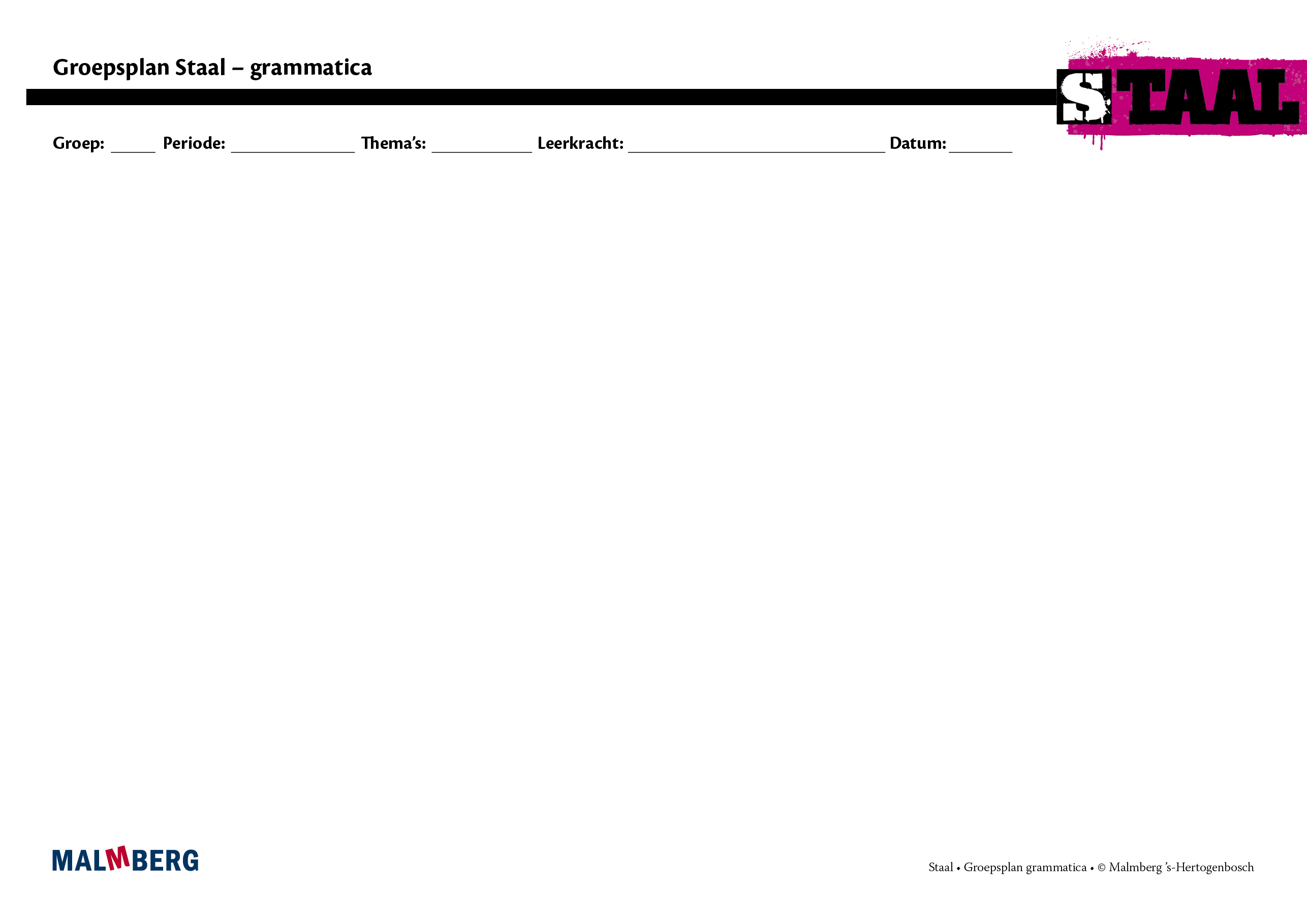 doelinhoudaanpak/methodiekorganisatieevaluatieGroep A: instructiegevoelige kinderen (basisgroep)Kinderen met een gemiddelde woordenschat en een gemiddelde beheersing van grammatica. [namen]De kinderen:- kunnen woordsoorten, zinsdelen en leestekens benoemen tijdens de instructie en de nabespreking van het oefendictee.- maken tijdens het zelfstandig werken minimaal   en .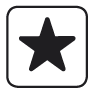 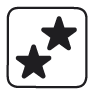 - behalen een voldoende tot goede score op de grammaticatoets. De leerkracht biedt aan:- de instructie zoals beschreven in de handleiding, met iedere week opfrissen, instructie en nabespreking van het oefendictee. - de opdrachten bij les 3 in het werkboek. - de oefensoftware op niveau  (automatische niveaubepaling).Op deze wijze (alle geïntegreerd in de handleiding):- Preventieve aanpak: voordurend modelen, begeleide inoefening, gerichte feedback.- Dagelijks observeren voor gerichte extra instructie en oefening in week 4.- Het IGDI-model volgen tijdens de instructie.Op deze momenten:- Week 1 t/m 3: les 3 en oefensoftware- Week 4: herhalingsles 3 en oefensoftwareDe leerkracht evalueert aan de hand van:- observaties - nabespreking oefendictees- opdrachten les 3- resultaat grammaticatoetsGroep B:instructie-afhankelijke kinderenKinderen met een lager dan gemiddelde beheersing van grammatica. [namen]De kinderen:- kunnen woordsoorten, zinsdelen en leestekens benoemen tijdens de instructie en de nabespreking van het oefendictee.- maken tijdens het zelfstandig werken  en . - behalen een voldoende score op de grammaticatoets.zie basisgroepAnders dan basisgroep: - de oefensoftware op niveau   en  (automatische niveaubepaling).- de herhaalde instructie in week 4.- les 5 met extra instructie en herhaling.zie basisgroepAnders dan basisgroep- begeleid deze kinderen tijdens het zelfstandig werken aan de instructietafelzie basisgroepzie basisgroepGroep C:instructie-onafhankelijke kinderenKinderen met een bovengemiddelde beheersing van grammatica.[namen]De kinderen:- kunnen woordsoorten, zinsdelen en leestekens benoemen tijdens de instructie en de nabespreking van het oefendictee.- maken tijdens het zelfstandig werken  en . 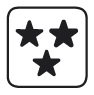 - behalen een goede score op de grammaticatoets.zie basisgroepAnders dan basisgroep: - de oefensoftware op niveau  (automatische niveaubepaling).zie basisgroepAnders dan basisgroep- Zet het Werkboek Plus in.zie basisgroepAnders dan basisgroep- Deze kinderen slaan eventueel de herhalingsles in week 4 over.zie basisgroepAanvulling t.o.v. basisgroep:Antwoorden bij Werkboek Plus.